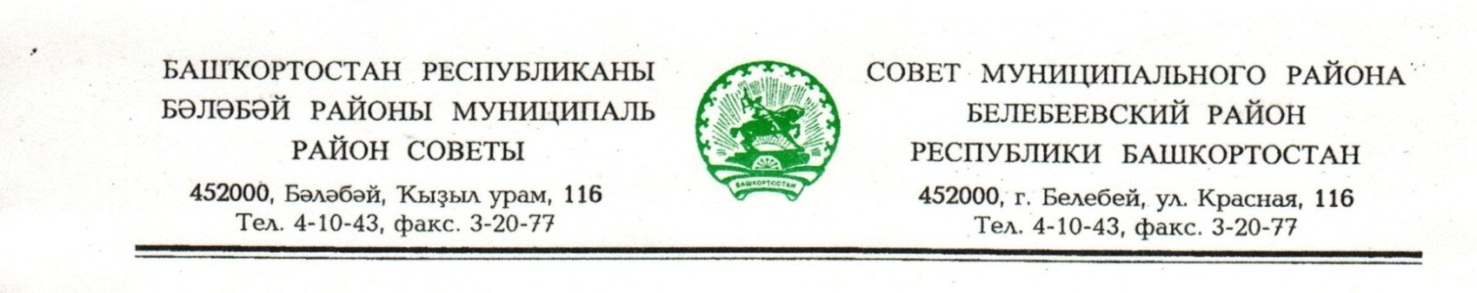                KАРАР                                                                       РЕШЕНИЕ           «29» ноября 2019 й.                     № 562                  «29» ноября 2019 г.О внесении изменений в прогнозный план (программу) приватизации муниципального имущества (перечень объектов, арендуемых субъектами малого и среднего предпринимательства) на 2019 годВ соответствии с Федеральными законами от 21.12.2001 года  № 178-ФЗ «О приватизации государственного и муниципального имущества», от 22.07.2008 года № 159-ФЗ «Об особенностях отчуждения недвижимого имущества, находящегося в государственной или в муниципальной собственности и арендуемого субъектами малого и среднего предпринимательства, и о внесении изменений в отдельные законодательные акты Российской Федерации» Совет муниципального района Белебеевский район Республики БашкортостанР Е Ш И Л:1. Утвердить прилагаемые изменения, вносимые в раздел 2 «Прогнозный план (программа) приватизациимуниципального имущества (перечень объектов, арендуемых субъектами малого и среднего предпринимательства) на 2019 год», утвержденныйрешением Совета муниципального района Белебеевский район Республики Башкортостан от 5июля 2019 года № 518.2. Обнародовать настоящеерешение на информационном стенде в здании Администрации муниципального района Белебеевский район Республики Башкортостан и разместить на официальном сайте муниципального района Белебеевский район Республики Башкортостан.3.Контроль за исполнением настоящего решения возложить на постоянную Комиссию Совета по бюджету, налогам, экономическому развитию, вопросам собственности и инвестиционной политике                       (Шевчук А.Н.).Председатель Совета                                                              С.А. ЛущицУтвержденыРешением Совета муниципального районаБелебеевский район Республики Башкортостанот «___»__________ 201 __ года  № _____Изменения, вносимые в раздел 2 «Прогнозный план (программа) приватизации муниципального имущества (перечень объектов, арендуемых субъектами малого и среднего предпринимательства) на 2019 год»Раздел 2 «Прогнозный план (программа) приватизации муниципального имущества (перечень объектов, арендуемых субъектами малого и среднего предпринимательства) на 2019 год»дополнить строками следующего содержания:И.о. председателя Комитета      						   Р.Р. ЕникеевАдрес объекта Характеристика объекта недвижимостиПлощадь(кв.м.)г. Белебей, ул. Ленина, д. 9Нежилое помещение (гараж) в одноэтажном нежилом здании16,9г. Белебей, ул. Амирова, д. 8Нежилое помещение на цокольном этаже в пятиэтажном жилом доме73,2г. Белебей, ул. Советская, 141Нежилое отдельностоящее здание267,6г. Белебей, ул.Красная, д.138Встроенно-пристроенное нежилое помещение на первом этаже в пятиэтажном жилом доме54,7г. Белебей, ул. Ленина,  1а      Встроенное нежилое помещение на цокольном этаже в шестиэтажном жилом доме61г. Белебей, ул. Ленина,  1а      Встроенное нежилое помещение на цокольном этаже в шестиэтажном жилом доме28,5г. Белебей, ул.Красная, 111Нежилое помещение на первом этаже в пятиэтажном жилом доме78р.п. Приютово, 
ул.50 лет ВЛКСМ,  д.3Нежилое помещение на первом этаже в пятиэтажном жилом доме215,2р.п. Приютово, ул.Магистральная,  д.7Встроенное нежилое помещение на первом этажев пятиэтажном жилом доме36,6р.п. Приютово, ул.Магистральная,  д.7Встроенное нежилое помещение на цокольном этаже в пятиэтажном жилом доме91,7р.п. Приютово, ул.Магистральная,  д.7Встроенно-пристроенное нежилое помещение на первом этаже в пятиэтажном жилом доме126,2